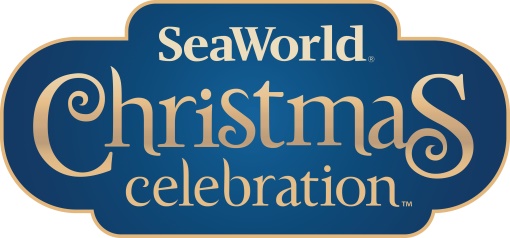 FOR IMMEDIATE RELEASEThe Biggest Christmas Celebration in Texas Will Be Bigger Than Ever Before with New Treats, Eats, and Block Party!Texas’ Biggest Christmas Celebration returns with millions of lights, specialty-themed areas, and plenty of holiday cheerNew Jinglin’ Around the Block Party adds festive fun filled with music and dancing to the celebrationNew Christmas food sampling lanyard allow for tasting new holiday bites and sips around the parkO Wondrous Night, the enchanting theatrical show makes its return with a touching live-action performance featuring singing, dancing, and remarkable puppetrySeaWorld Annual Passes offer new and best benefits ever!DOWNLOAD HIGH-RES IMAGES HERE SAN ANTONIO, TX., November 6, 2023 – Beginning November 9, SeaWorld San Antonio’s Christmas Celebration is back with plenty of holiday cheer, a re-imagined new block party, and new culinary delights for every palate! At Texas’ biggest Christmas celebration, millions of lights will be shining bright as guests enjoy the holiday fun. For 43 days the marine life theme park will be in the Christmas spirit with a variety of specially decorated Christmas zones, new culinary and beverage offerings, festive entertainment, and the return of the unique one-of-a-kind show, O Wondrous Night. Texas Biggest Christmas Celebration The holiday traditions continue this season with millions of sparkling lights and lots of Christmas cheer. This year, SeaWorld is bringing back the season's joy with returning favorites including Rudolph the Red-Nosed Reindeer, festive Christmas music played by the one and only Merry Mariachis, and fully decorated festive areas making this holiday celebration the biggest one yet. Holiday festivities include: New Festive Food and Beverages - New this year is the Christmas food sampling lanyard that allows guests to taste from dozens of special new Christmas menu items. This year the menu boasts an array of new food items including hot and ready tamales (a San Antonio holiday staple), home-cooked pork pozole, and an expertly crafted smoked brisket Frito pie. Complimenting these delights are delicious mini holiday bundt cakes that pair perfectly with a warm hot chocolate. For the adults, SeaWorld’s culinary team presents “must-try” festive cocktails including the Merry & Bright Margarita, a tasteful blend of tequila, granny smith apple flavorings and spiced brown sugar all topped with a tangy lime specially served in a light-up souvenir cup. Another “must-try” is the Jolly Elf, a sweet green liqueur mixed with premium vodka, triple sec, and finished with a hint of fresh lime. These new items, along with returning items, are all available to try using the new sampling lanyard.New Jinglin’ Around the Block Party, where guests can join their favorite Sesame Street characters as they welcome one of Santa's elves, Figgy, to Sesame Street.  Little ones can enjoy dancing with Elmo and his friends as Sesame Street Bay of Play is filled with Christmas cheer.13 Specialty-themed Christmas Areas– The festive decorations are on every corner at SeaWorld. With 13 specialty-themed areas, guests can stroll through plenty of winter wonderlands including a Texas Christmas at Christmas Market, a 1950s-inspired wonderland at Christmas Cove as well whimsical decorated snowman in Snowman Village. Additionally, guests can prance around the park to find themselves admiring millions of lights as they get into the holiday mood. Jolly Entertainment – Exciting holiday entertainment awaits guests throughout the park. Enjoy Christmas carols in a unique festive fiesta way with Merry Mariachis, snap a picture with the infamous Nutcracker Stilt Walkers, and take pleasure in a variety of pathway shows including Rudolph’s Misfit Brass Band and much more!One-of-a-kind Photo Opportunities – Guests looking to remember the holidays are in for a treat with special photo opportunities around the park. Members from the North Pole including Santa, Rudolph the Red-Nosed Reindeer, and friends are in town; ready to snap a photo and cherish moments that will last a lifetime.The Sesame Street Christmas Parade- Everybody’s favorite Christmas parade is back to spread the holiday magic. This jolly parade returns to feature fully decorated festive floats, show-stopping performances, and lots of holiday cheer with Sesame Street friends. The exciting parade will run through the pathways around Bay of Play to allow for families to sing and dance along with their favorite Sesame Street neighbors. Special Dines with Special Guests– Families and friends alike can start a new Christmas tradition by dining with Santa. Mr. Claus welcomes everyone to the table to enjoy a nice and warm holiday feast as they relax by the fire and hear Christmas stories from St. Nick. Families can also delight in more holiday food and fun as they Dine with Rudolph and Friends. (Reservations required for Dinner with Santa and Dine with Rudolph.)O Wondrous Night Stage ShowCelebrate the return of O’ Wondrous Night at SeaWorld’s Christmas Celebration. The greatest story never told – the story of the Nativity as seen through the eyes of the animals who experienced it – makes its glorious return at SeaWorld San Antonio. This award-winning magical experience features amazing puppetry and more than 30 inspirational carols set against the backdrop of the very first Christmas. This one-of-a-kind live stage show will charm, entertain, and delight people from all walks of life as they experience the true glory of the season. Singing, special effects, and holiday spirit combine to make O Wondrous Night yet another reason to make SeaWorld’s Christmas Celebration, the largest in all of Texas, an annual part of family holiday traditions for years to come. No visit to SeaWorld is complete without spending time with some incredible marine animals. Guests have the opportunity to view, engage with, and learn about everything from orcas, dolphins, belugas, sharks, and puffins; to tropical fish, sea turtles, birds, and more. SeaWorld’s Christmas Celebration runs select days from November 9 through January 2 for more details visit www.SeaWorldSanAntonio.com. Give the Gift of Unlimited Visits and Unbeatable Benefits with a SeaWorld Annual PassThere has never been a better time to gift a pass and become a SeaWorld San Antonio Annual Pass member for as low as $6.99 a month. With the best lineup of benefits ever offered in the park’s history, 2024 Pass Members are in for the best pass yet. All-new never-before-seen benefits on a 2024 Annual Pass include animal feeding opportunities, a dedicated entrance to the park, and covered VIP Parking on top of the already included pass benefits such as unlimited visits, unbeatable benefits, multiple free tickets and up to 50% off in-park discounts. The park’s Silver, Gold, and Platinum Annual Passes are packed with a variety of benefits to fit the needs of every Pass Member. If a pass is purchased before the end of this year, Pass Members will not only get 2023 free but will also be treated to exclusive pass member-only perks and gift giveaways that include FREE Christmas ornaments while supplies last. ###About SeaWorld Parks & Entertainment, Inc. SeaWorld is a leading marine life theme park and accredited zoo and aquarium that provides experiences that matter while educating and inspiring guests of all ages to care about marine life. Welcoming millions of guests every year, the parks offer fun and enriching experiences from up-close animal encounters and year-round educational programs to award-winning marine-life themed rides and attractions, special events and exciting entertainment. For more than 60 years SeaWorld has advanced the conservation of marine life in and outside its parks through science, education, and exceptional animal care that is Humane Certified by American Humane and accredited by the Alliance of Marine Mammal Parks and Aquariums and the Association of Zoos and Aquariums. SeaWorld is one of the largest marine animal rescue organizations in the world, helping more than 40,000 animals to date.  The SeaWorld Conservation Fund, a non-profit foundation established in 2003, has provided more than $20 million to nearly 1,400 organizations to advance critical research on every continent.  A portion of park proceeds goes toward supporting these longstanding conservation commitments. SeaWorld parks are in Orlando, San Antonio, San Diego and Abu Dhabi, United Arab Emirates (UAE).  SeaWorld is part of the SeaWorld Entertainment (NYSE:SEAS) portfolio of theme park brands. For more information, visit us at SeaWorld.com. ###Media Contact: Alexandria.Esquivel@SeaWorld.com210-523-3631